Treehouse Storytelling Centre    FORMULAR ZA REZERVACIJU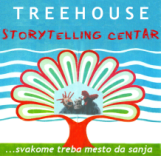 Upisati naziv aktuelnog projekta/radionice koji se bukira_____________________________________________________________________________Naziv škole, institucije ili organizacije_____________________________________________________________________________Adresa_____________________________________________________________________________Kontakt: telefon / mobilni / email / fax _____________________________________________________________________________Kontakt osoba____________________________________________________________________________________________________________________________________________________________________________________________________________________________________________________________________________________________________________________Detalji o prostoru u kome/kojima če se održavati radionice (učionica, biblioteka, sala….),                             sa detaljima o veličini, obliku (ukoliko je nešto neuobičajeno, jednostavna skica je od koristi); da li prostor tokom radionice koristi i u druge svrhe i u kojim vremenima____________________________________________________________________________________________________________________________________________________________________________________________________________________________________________________________________________________________________________________               Detalji o prostoru u kome/kojima če se održati završna predstava (učionica, biblioteka, sala….),                             sa detaljima o veličini, obliku (ukoliko je nešto neuobičajeno, jednostavna skica je od koristi)_____________________________________________________________________________Radno vreme škole/institucije, uključujući pauze, odmore i  neradne praznike____________________________                                             __________________________Datum rezervacije						        Pečat škole/organizacije i potpis 